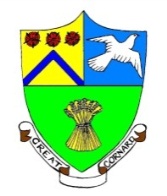 GREAT CORNARD PARISH COUNCILMinutes of the Meeting of the DEVELOPMENT & PLANNING COMMITTEEheld in The Stevenson Centre at 7:00pm on Monday 27th February 2023PRESENT 	Councillors		Mrs P White	 		Chairman					Mrs C J Baker		Mrs M Bark							Mrs S Bowman		K GrahamT J Keane			Mrs T E A Welsh		D Young             Council Manager		Mrs N TamlynCouncil Administrator	Miss E Skuce1. APOLOGIES FOR ABSENCENONE.2. DECLARATIONS OF INTEREST AND REQUESTS FOR DISPENSATIONSCouncillor Young declared a non-pecuniary interest in any matter relating to Thomas Gainsborough School as he and a family member are employed by the Trust.3. DECLARATIONS OF GIFTS AND HOSPITALITYNONE.4. ITEMS BROUGHT FORWARD – FOR NOTINGMembers reviewed and NOTED the Items Brought Forward list.5.	TO CONSIDER AND PRIORITISE LOCATIONS FOR COMMEMORATIVE	BENCHESMembers reviewed an up to date list of potential locations which included four new suggestions received from members of the public and one from Sudbury Town Council. The Council Manager reminded Members that over £2,500 had been set aside in the FY22/23 Budget for commemorative benches and in order to start the project, at least three locations should be prioritised and agreed.The locations suggested by members of the public are:-Grass verge at the junction of Wells Hall Road and Canhams RoadHill at entrance to Shawlands Local Nature Reserve (opposite Kersey Avenue)Grass verge on Stannard Way for bus stop (Glenside)Abbas Walk, off Carsons DriveReplacement of the bench currently situated next to the boundary sign at the bottom of Kings Hill (Sudbury Town Council’s suggestion).Agreed to RECOMMEND to Full Council to progress the five options detailed above and for the Council Manager to investigate land ownership and costings and report back to a future meeting.6.	TO RECEIVE A VERBAL UPDATE ON QUIET LANESThe Council Manager informed Members that the Quiet Lanes sign at the junction of Blackhouse Lane and Wells Hall Road had been moved to the other side of the road as it was more visual in that location and that the project was now complete and could be removed from the Items Brought Forward List. AGREED.7.	TO RECEIVE A VERBAL UPDATE ON AN APPLICATION FOR A NEW BUS STOP AT SHAWLANDS AVENUEThe Council Manager informed Members that herself, Councillor Mrs White, Councillor Wright and County Councillor Beer had met the Transport Development Manager from Suffolk County Council at the site on the 18th January 2023 with a view to assessing the suitability of the location for a new bus stop. The initial location suggested was problematic because of its close proximity to the traffic island which allows pedestrians to safely cross the road. Therefore, it was suggested that the path leading from Sheepshead Hill to Shawlands Avenue be extended and that a bus stop sign be attached to an existing streetlight column. The Transport Development Manager will contact Highways to assess the suitability of the location and request a quotation to extend the footpath. Members NOTED that funds for this project could be applied for through County Councillor Beer’s Locality or Quality of Life Budgets.8.	TO RECEIVE A VERBAL UPDATE ON THE REPLACEMENT BUS SHELTER	AT QUEENSWAYThe Council Manager informed Members that the damaged shelter had been removed and a new replacement shelter ordered. However, the company supplying the new shelter was extremely busy at present and didn’t yet have a date for installation. NOTED.9.	TO CONSIDER PROPOSED WAITING RESTRICTIONS (DOUBLE YELLOW LINES) FOR VARIOUS SITES IN GREAT CORNARDMembers reviewed correspondence and supporting maps from Suffolk County Council Highways department in relation to the Parish Council’s applications for double yellow lines (maps attached at Appendix A). Members NOTED that the Parish Council’s applications had been accepted with additions listed below:-Stannard WayAgreed but with the junction of Oxford Close also being protected with double yellow lines.Stannard Way/Pot Kiln RoadAgreed but with the junction of Glenside also being protected with double yellow lines.Canhams Road and Farford FieldAgreed but with the exception of two parking spaces being maintained where possible for residents and to help reduce traffic speeds.Kiln DriveAgreed in line with the Parish Council’s request.Head LaneAgreed in line with the Parish Council’s request.Grace Farrant RoadAgreed but with extended double yellow lines to discourage parking on the bends along Grace Farrant Road and also help pedestrian visibility at the dropped crossing points.In relation to Canhams Road and Farford Field, a Member stated that they did not agree with two parking spaces being maintained as it might encourage abuse of the parking restrictions either side.It was AGREED for the Council Manager to respond to Suffolk County Council Highways and advise that the Parish Council is satisfied with the extent of the plans except for the retention of the two parking spaces at the Canhams Road/Farford Field location.10.	TO CONSIDER A NEW PLANNING APPLICATIONa)	DC/23/00771 – 3 Brands Close, Great CornardApplication for works to trees covered by a Tree Preservation Order BT/132/T3 – remove ivy and deadwood from 1no. Oak and reduce by 30% to previous pruning points.Recommended – APPROVAL Meeting closed at 7:22pmAPPENDIX A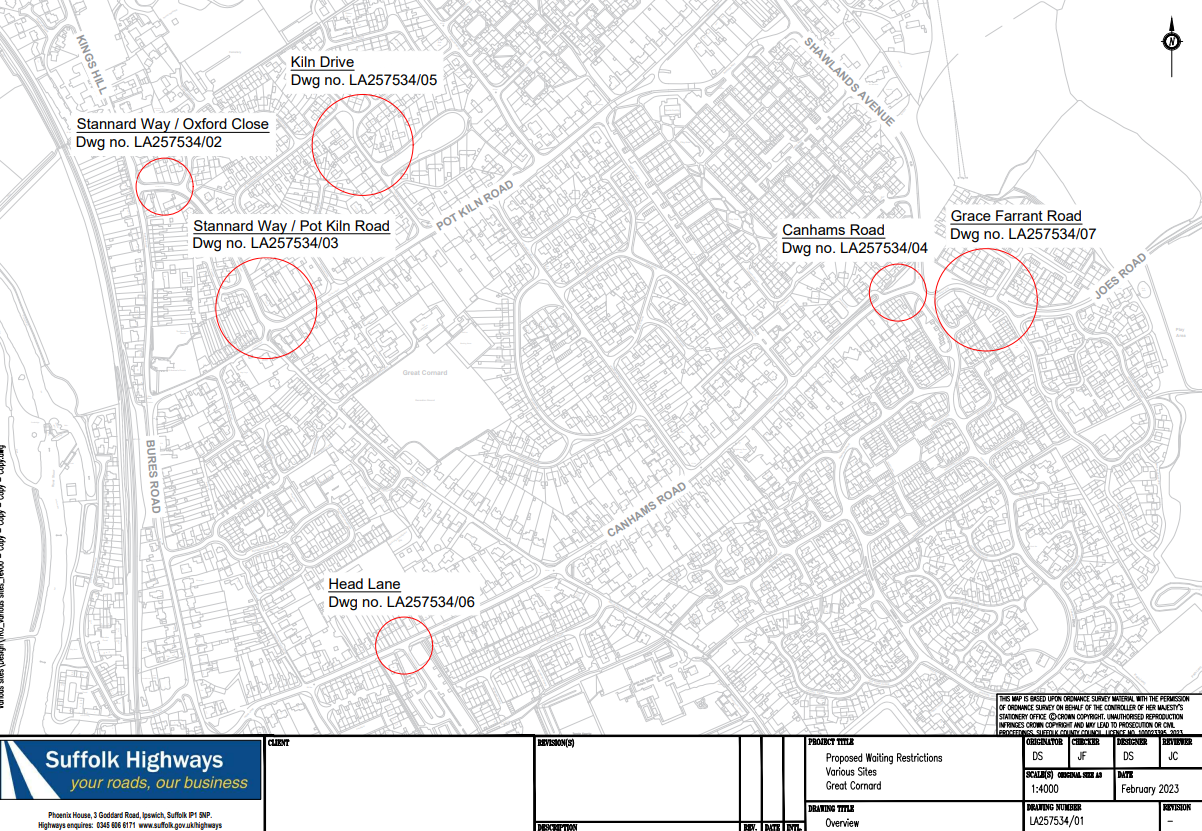 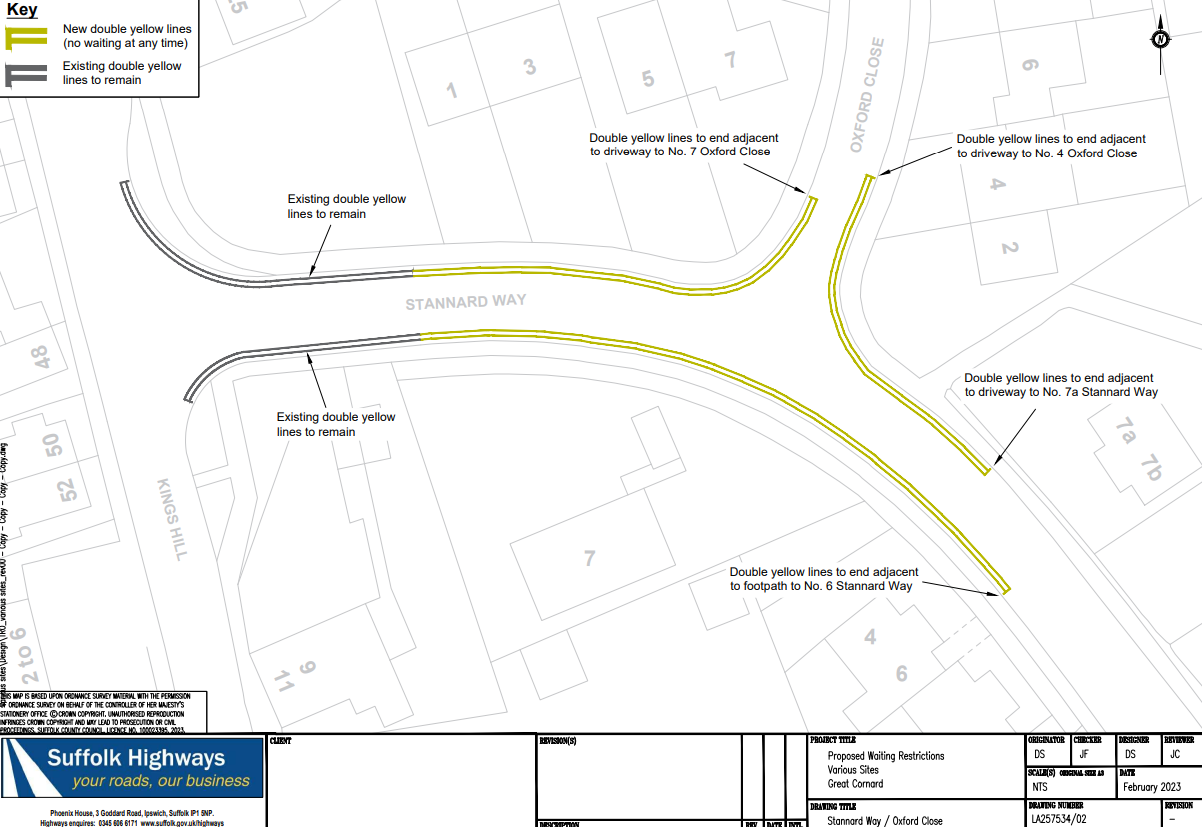 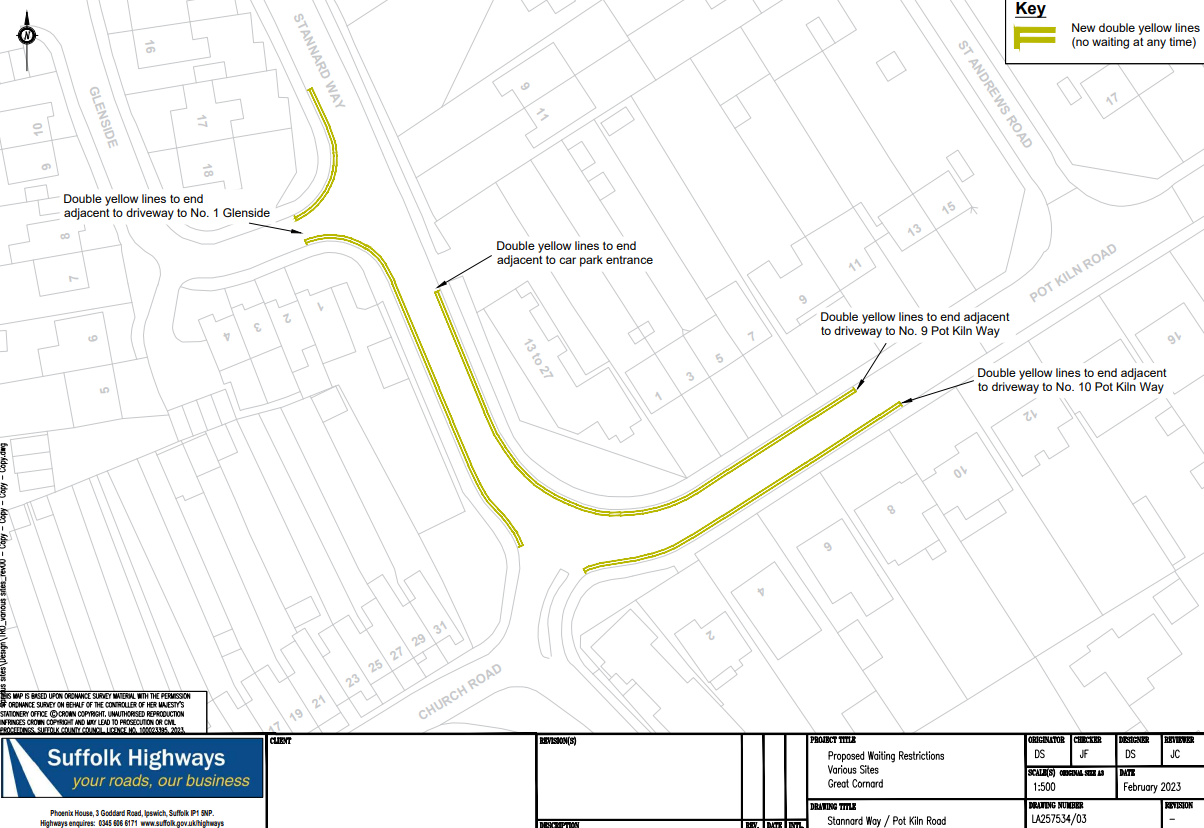 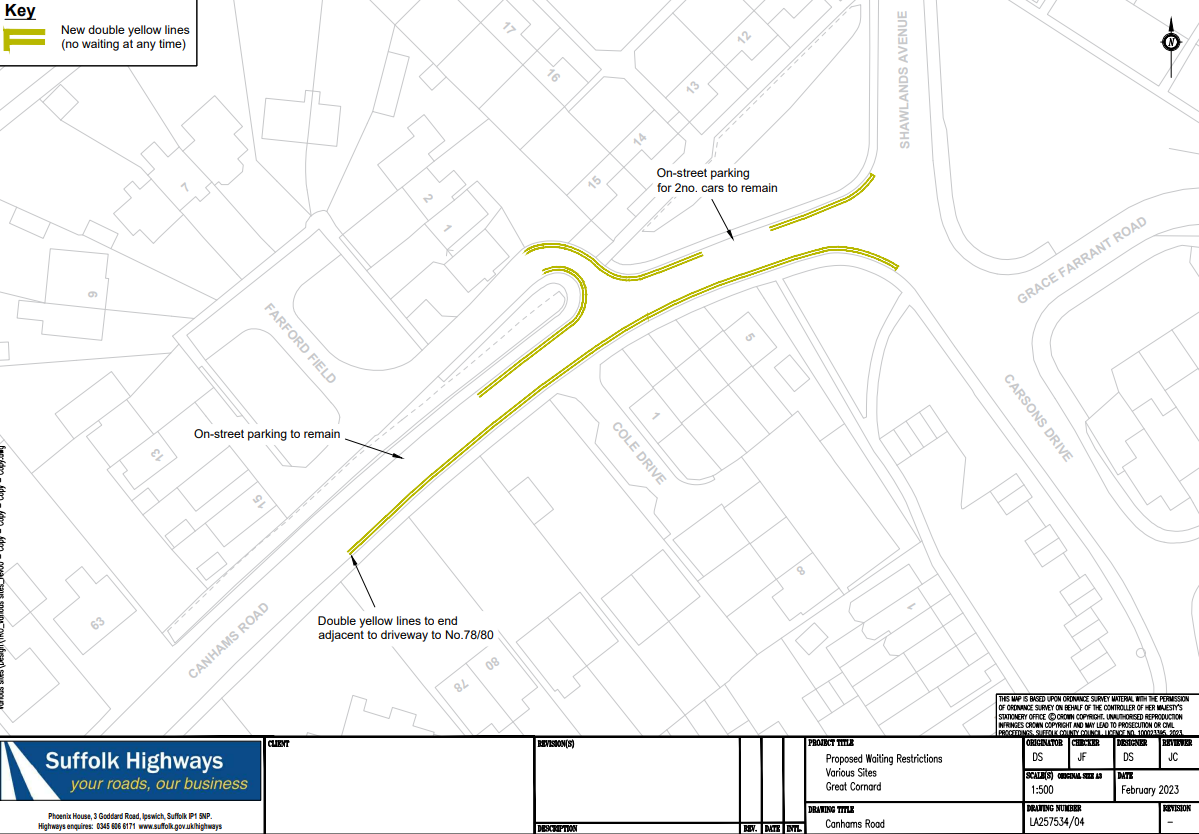 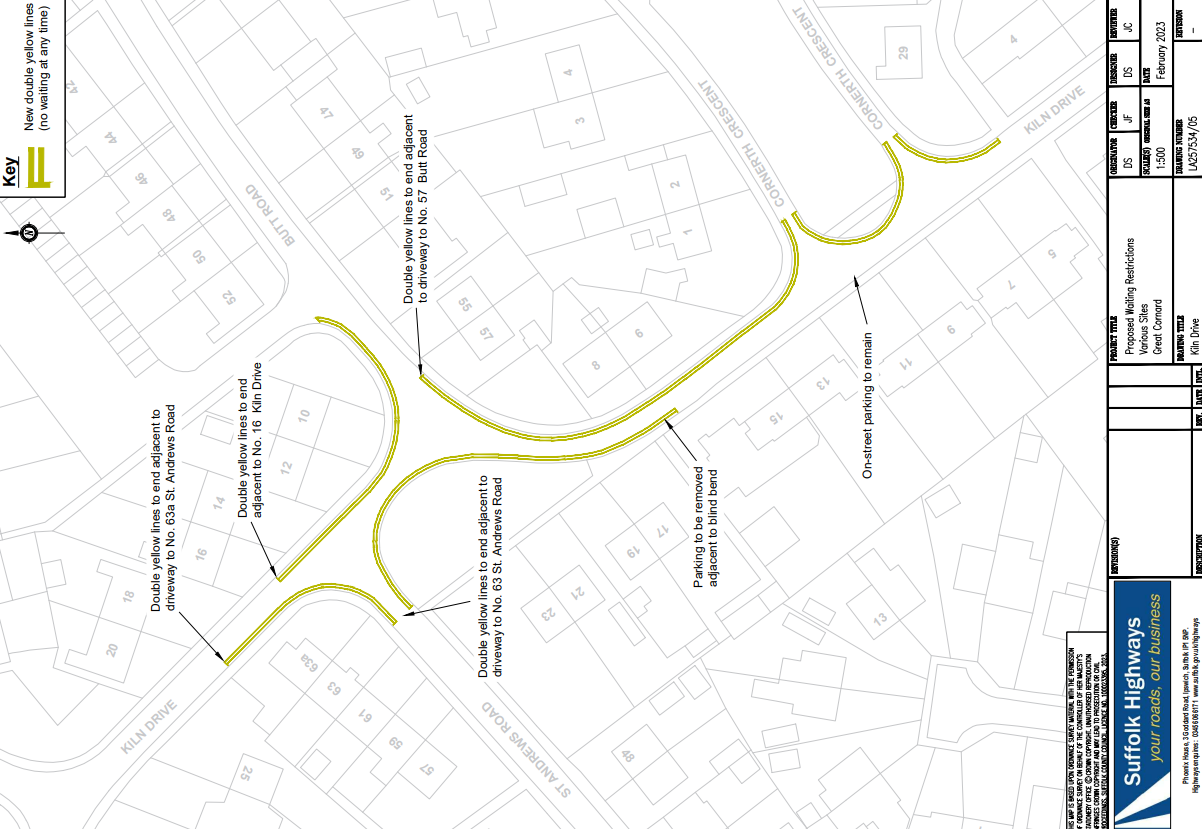 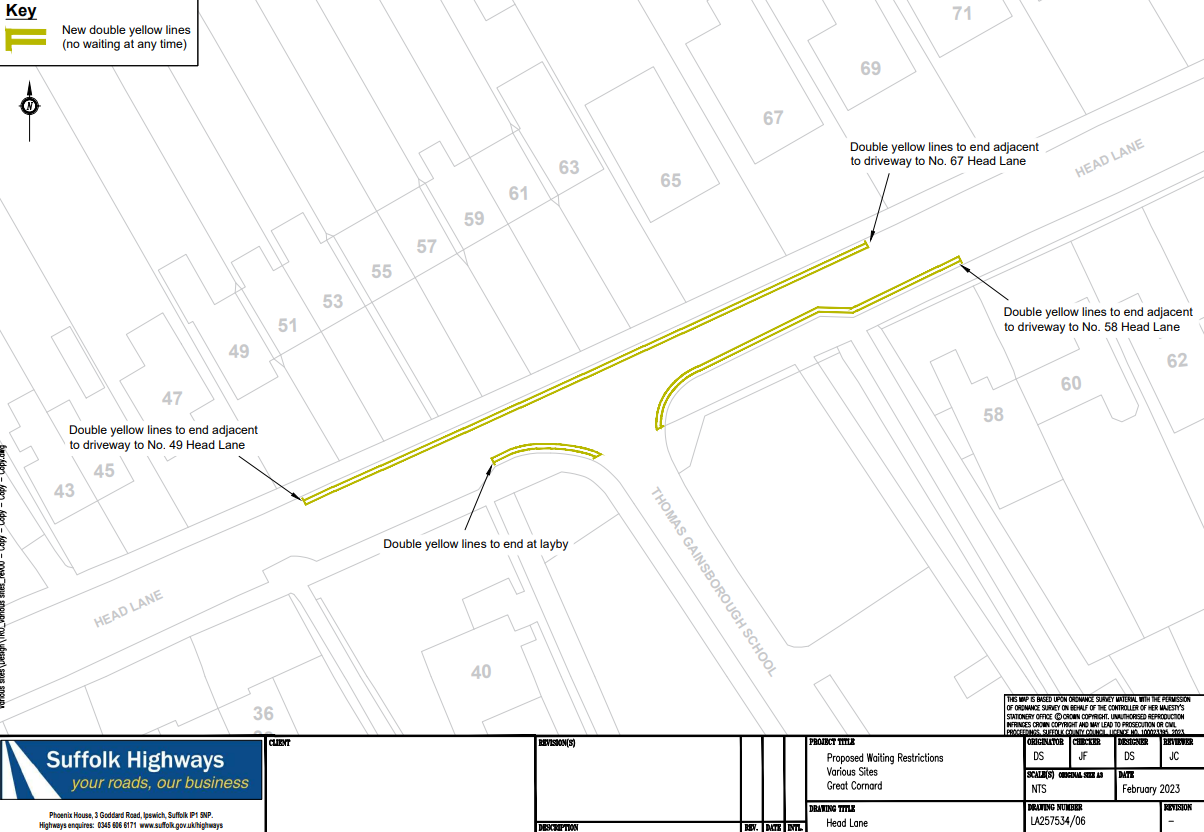 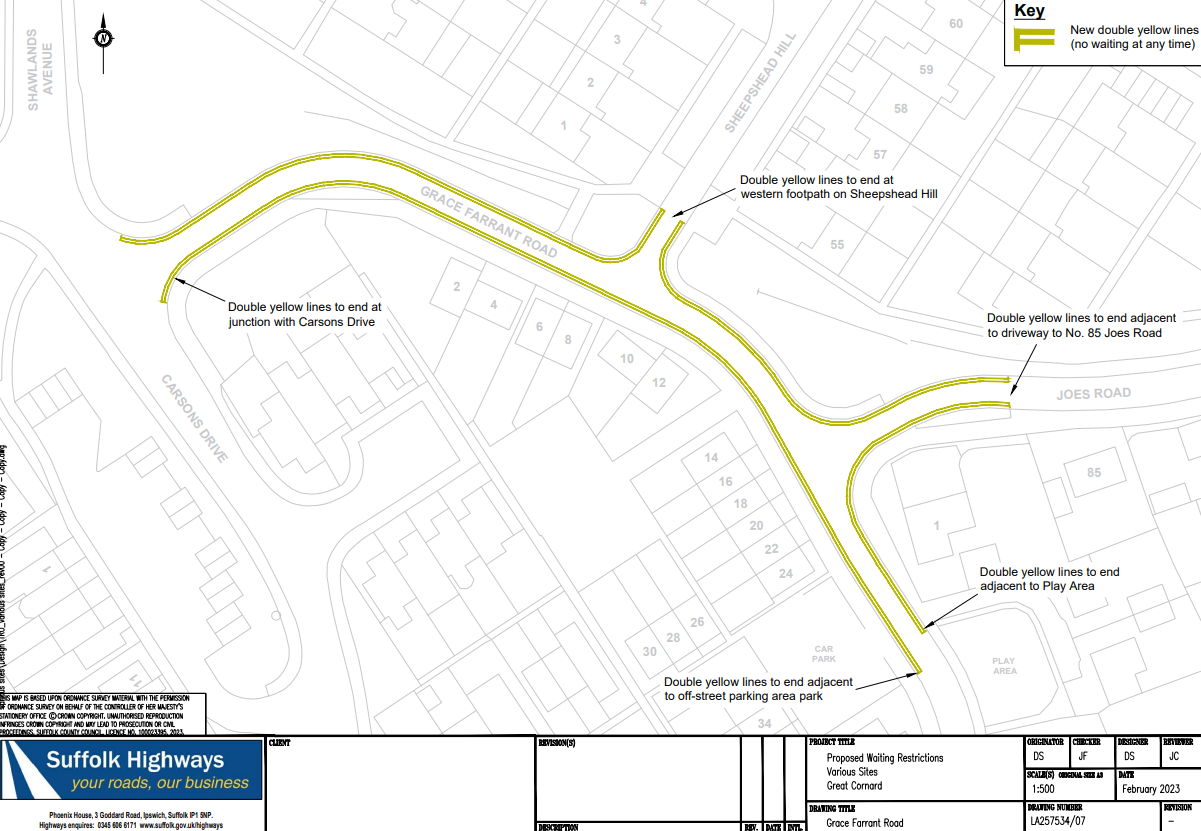 